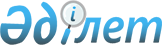 Об утверждении формы программы развития переработки сырого газаПриказ Министра энергетики Республики Казахстан от 5 мая 2018 года № 165. Зарегистрирован в Министерстве юстиции Республики Казахстан 29 мая 2018 года № 16956.
      В соответствии с пунктом 3 статьи 147 Кодекса Республики Казахстан от 27 декабря 2017 года "О недрах и недропользовании" ПРИКАЗЫВАЮ:
      1. Утвердить прилагаемую форму программы развития переработки сырого газа.
      2. Департаменту развития газовой промышленности Министерства энергетики Республики Казахстан в установленном законодательством Республики Казахстан порядке обеспечить:
      1) государственную регистрацию настоящего приказа в Министерстве юстиции Республики Казахстан;
      2) в течение десяти календарных дней со дня государственной регистрации настоящего приказа направление его копии в бумажном и электронном виде на казахском и русском языках в Республиканское государственное предприятие на праве хозяйственного ведения "Республиканский центр правовой информации Министерства юстиции Республики Казахстан" для официального опубликования и включения в Эталонный контрольный банк нормативных правовых актов Республики Казахстан;
      3) в течение десяти календарных дней после государственной регистрации настоящего приказа направление его копии на официальное опубликование в периодические печатные издания;
      4) размещение настоящего приказа на интернет-ресурсе Министерства энергетики Республики Казахстан после его официального опубликования;
      5) в течение десяти рабочих дней после государственной регистрации настоящего приказа в Министерстве юстиции Республики Казахстан представление в Департамент юридической службы Министерства энергетики Республики Казахстан сведений об исполнении мероприятий, предусмотренных подпунктами 2), 3) и 4) настоящего пункта.
      3. Контроль за исполнением настоящего приказа возложить на курирующего вице-министра энергетики Республики Казахстан.
      4. Настоящий приказ вводится в действие с 29 июня 2018 года и подлежит официальному опубликованию.
      Сноска. Форма с изменениями, внесенными приказом Министра энергетики РК от 25.06.2024 № 231 (вводится в действие по истечении десяти календарных дней после дня его первого официального опубликования). Программа развития переработки сырого газа*
      1. Содержание.2. Введение.3. Общая часть:1) общие сведения о месторождении: краткие сведения о месторождении,географическое месторасположение, имеющаяся инфраструктура;2) основание для разработки: утвержденный недропользователем и получивший положительное заключение предусмотренных Кодексом Республики Казахстан "О недрах и недропользовании" и иными законами Республики Казахстан экспертиз базовый проектный документ или анализ разработки;3) запасы нефти и газа (оценочные и разведанные);4) физико-химические свойства нефти и газа месторождения;5) текущее состояние разработки месторождения;6) технологические проектные показатели разработки;7) газовый фактор (проектный, фактический и динамика изменения газовогофактора за последние 5 лет);8) прогноз добычи нефти и газа в рамках утвержденных проектных документов;9) существующая система сбора и подготовки нефти и газа;10) динамика изменения переработки/утилизации сырого газа (за последние 5 лет).4. Обоснование объема сжигания сырого газа:1) при испытании объектов скважин (VIII);2) в период пробной эксплуатации месторождения (VIV);3) при технологически неизбежном сжигании сырого газа (VV);4) при проведении пусконаладочных работ технологического оборудования (V6);5) при эксплуатации технологического оборудования (V7);6) при техническом обслуживании и ремонтных работах технологического оборудования(V8);7) при технологических сбоях, отказах и отклонениях в работе технологическогооборудования (V9).5. Технология переработки/утилизации и перечень объектов использования/утилизациисырого газа на месторождении.6. Баланс газа на месторождении.7. Планы по дальнейшему развитию переработки сырого газа.8. Заключение:Приложение А - Копии разрешительных документов и отчет об исполнении Программыразвития переработки сырого газа;Приложение Б – Спецификация, паспорта и план-графики технического обслуживания иремонтных работ технологического оборудования;Приложение В - Расчет объемов сжигания сырого газа.Примечание*:
      Программа развития переработки сырого газа подлежит утверждению уполномоченным органом в области углеводородов с учетом рекомендаций рабочей группы по вопросам развития переработки сырого газа и должна обновляться каждые три года в соответствии с пунктом 3 статьи 147 Кодекса Республики Казахстан "О недрах и недропользовании".
					© 2012. РГП на ПХВ «Институт законодательства и правовой информации Республики Казахстан» Министерства юстиции Республики Казахстан
				
      Министр энергетикиРеспублики Казахстан 

К. Бозумбаев
Утверждена
приказом Министра энергетики
Республики Казахстан
от 05 мая 2018 года
№ 165
Форма
"УТВЕРЖДАЮ"
первый руководитель
уполномоченного
органа в области углеводородов
___________________________
(фамилия, инициалы)
дата _______________________
подпись ____________________
